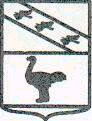 Администрация города ЛьговаКурской области				      ПОСТАНОВЛЕНИЕ				  от 08.09.2021 г.  № 1072          Об утверждении программы персонифицированногофинансирования дополнительного образования детейв муниципальном образовании «Город Льгов» Курской областина 2021 годРуководствуясь  постановлением Администрации Курской области от 13.04.2021г № 358-па «О внедрении модели персонифицированного финансирования дополнительного образования детей в Курской области» и во исполнение правил персонифицированного финансирования дополнительного образования детей в МО «Город Льгов», утвержденными Постановлением Администрации города Льгова от 26.04.2021 № 439 «Об утверждении Правил персонифицированного финансирования дополнительного образования детей в МО «Город Льгов», Администрация города Льгова Курской области ПОСТАНАВЛЯЕТ:      Утвердить программу персонифицированного финансированиядополнительного образования детей в муниципальном образовании «Город Льгов» Курской области на 2021 год (далее – программа персонифицированного финансирования) (Приложение №1).С  01сентября 2021 года  организовать  обеспечение предоставлениядетям, проживающим на территории города Льгова Курской области, сертификатов дополнительного образования в соответствии с Правилами персонифицированного финансирования дополнительного образования детей в муниципальном образовании «Город Льгов» Курской области.                     Постановление № 925 от 06.08.2021г «Об утверждении программыперсонифицированного финансирования дополнительного образования детей в муниципальном образовании «Город Льгов» Курской области на 2021 год» считать утратившим силу.Контроль за исполнением Постановления возложить на начальника отдела образования администрации города Льгова Деменкову Е.Н.Постановление вступает в силу со дня его подписания и распространяется на правоотношения, возникшие с 01.09.2021 г.        Глава города Льгова                                                             А.С. Клемешов	Приложение № 1к постановлению Администрации города Льгова Курской областиот    08.09.2021 г. № 1072Программа персонифицированного финансирования дополнительного образования детей в муниципальном образовании «Город Льгов» Курской области на 2021 год1.Период действия программы персонифицированного финансированияс 1 сентября 2021 года по 31 декабря 2021 года2.Категория потребителей, которым предоставляются сертификаты дополнительного образованияДети с 5 до 18 лет3.Число сертификатов дополнительного образования, обеспечиваемых за счет средств бюджета МО «Город Льгов» Курской области на период действия программы персонифицированного финансирования (не более), ед.1 7244.Номинал сертификата дополнительного образования, рублей12 350,005.Объем обеспечения сертификатов дополнительного образования в период действия программы персонифицированного финансирования, рублей7 101 250,00